Informacja o wyjaśnieniach treści SWZ	Zamawiający – Gmina Wiskitki – informuje, że w postępowaniu pn.: „Rewitalizacja Zespołu Budynków Starego Młyna W Mieście Wiskitki Na Obiekt Muzealno - Kulturalny Wraz Z Niezbędną Infrastrukturą Towarzyszącą W Formule Zaprojektuj I Wybuduj” wpłynęły wnioski o wyjaśnienie treści SWZ, na które Zamawiający działając na podstawie art. 284 ust. 2 ustawy Prawo zamówień publicznych udziela odpowiedzi:Pytanie nr 10: Przesyłam doprecyzowanie pytania:W związku z narzuceniem przez Zamawiającego płatności w 3 etapach prosimy o informację czy w przypadku konieczności zaciągnięcia kredytu przez Generalnego Wykonawcę na realizację inwestycji Zamawiający dopuści płatność należności z faktur na rzecz banku udzielającego kredytu.Odpowiedź nr 10: Zamawiający informuje, że w postępowaniu nie przewiduje się cesji wierzytelności.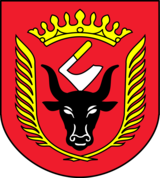 GMINA WISKITKIWiskitki, dnia 10 lutego 2022 r.IZRK.271.3.2022